Об установлении публичного сервитута в отношении земель, находящихся в государственной и муниципальной собственности, для подключения (технологического присоединения) к сетям инженерно-технологического обеспечения согласно Техническим условиям для электроснабжения гаражных боксов ТСН ГБ «Согласие», расположенных в г. Сосновоборске в районе ГСЭК «Энергия» по ул. Юности 18, №68 от 21.08.2023 в целях размещения линии электропередач, расположенной по адресу: Красноярский край, г. Сосновоборск, от ТП 10/0,4 кВ №37 в районе ул. Юности д.23 до ТСН ГБ «Согласие» по ул. Юности 18             В целях установления права ограниченного пользования чужим земельным участком (публичный сервитут), в соответствии с главой V.7 Земельного кодекса Российской Федерации, на основании ходатайства Муниципального унитарного предприятия «Жилищно-коммунальный сервис» г.Сосновоборска, руководствуясь статьями 26, 38 Устава города Сосновоборска Красноярского края,ПОСТАНОВЛЯЮУстановить публичный сервитут в интересах МУП «Жилкомсервис» (ОГРН 1022400559499, ИНН 2458008862), площадью 246 кв.м, в отношении земель, находящихся в государственной и муниципальной собственности, для подключения (технологического присоединения) к сетям инженерно-технологического обеспечения согласно Техническим условиям для электроснабжения гаражных боксов ТСН ГБ «Согласие», расположенных в г. Сосновоборске в районе ГСЭК «Энергия» по ул. Юности 18, №68 от 21.08.2023 в целях размещения линии электропередач, расположенной по адресу: Красноярский край, г. Сосновоборск, от ТП 10/0,4 кВ №37 в районе ул. Юности д.23 до ТСН ГБ «Согласие» по ул. Юности 18,  на частях следующих  земельных участков:- на земельный участок из земель населенных пунктов, находящийся в муниципальной собственности с кадастровым номером 24:56:0000000:10183, местоположение: Российская Федерация, Красноярский край, городской округ город Сосновоборск, город Сосновоборск, ул. Юности;-  на земельный участок из земель населенных пунктов, находящийся в государственной собственности с кадастровым номером 24:56:0203001:764, местоположение установлено относительно ориентира, расположенного за пределами участка, почтовый адрес ориентира: Красноярский край, г. Сосновоборск, в районе ГСЭК «Энергия», по ул. Юности, 18.2.  Публичный сервитут устанавливается сроком на 49 (сорок девять) лет.3. Установить плату за публичный сервитут в отношении земель, находящихся в государственной собственности в размере 0,1 процента от кадастровой стоимости земель, обремененных сервитутом, за весь срок сервитута. Плата за публичный сервитут, установленный в отношении земель, находящихся в государственной собственности и не обремененных правами третьих лиц, вносится обладателем публичного сервитута единовременным платежом не позднее шести месяцев со дня принятия решения об установлении публичного сервитута. 4. Плата за публичный сервитут в отношении земель, находящихся в муниципальной собственности и предоставленных гражданам или юридическим лицам, определяется в соответствии с Федеральным законом «Об оценочной деятельности в Российской Федерации». Размер такой платы определяется на дату, предшествующую не более чем на тридцать дней дате направления правообладателю земельного участка соглашения об осуществлении публичного сервитута.Плата за публичный сервитут вносится правообладателю земельного участка, с которым заключено соглашение об осуществлении публичного сервитута, единовременным платежом, не позднее шести месяцев со дня принятия решения об установлении публичного сервитута.5. Утвердить границы публичного сервитута в соответствии с описанием границ (прилагается).6. Обладатель публичного сервитута обязан привести земельные участки в состояние, пригодное для их использования в соответствии с разрешенным использованием, в срок не позднее, чем три месяца после размещения линии электропередач 0,4кВ, для размещения которой был установлен публичный сервитут.7. Управлению делами и кадрами администрации города Сосновоборска (Е.Ю. Качаева) в течение пяти рабочих дней:7.1. Обеспечить размещение настоящего постановления об установлении публичного сервитута на официальном сайте администрации города Сосновоборска www.sosnovoborsk-city.ru в информационно-телекоммуникационной сети «Интернет»;7.2. Обеспечить опубликование настоящего постановления об установлении публичного сервитута в городской газете «Рабочий».8. Управлению градостроительства, имущественных и земельных отношений администрации города Сосновоборска (Свентицкая Н.Е.) в течение пяти рабочих дней с даты принятия настоящего постановления:8.1. Обеспечить направление копии постановления правообладателям земельных участков, в отношении которого принято решение об установлении публичного сервитута, с уведомлением о вручении почтовому адресату;8.2. Обеспечить направление копии постановления об установлении публичного сервитута в Управление государственной регистрации, кадастра и картографии по Красноярскому краю;8.3. Обеспечить направление обладателю публичного сервитута копии постановления об установлении публичного сервитута, сведений о лицах, являющихся правообладателями земельных участков, способах связи с ними, копий документов, подтверждающих права указанных лиц на земельные участки.9. Публичный сервитут считается установленным со дня внесения сведений о нем в Единый государственный реестр недвижимости.10. Контроль за исполнением постановления возложить на заместителя Главы города по вопросам жизнеобеспечения (Д.В. Иванов).Глава города Сосновоборска                                                             А.С. КудрявцевПриложениек постановлению администрацииг. Сосновоборска Красноярского краяот 21.11.2023 № 1555ОПИСАНИЕ МЕСТОПОЛОЖЕНИЯ ГРАНИЦПубличный сервитут для подключения (технологического присоединения) к сетям инженерно-технического обеспечения в целях размещения линии электропередач, расположенный по адресу: Красноярский край, г. Сосновоборск, от ТП 10/0,4 кВ №37в районе ул. Юности д.23 до ТСН ГБ «Согласие» по ул. Юности 18 (наименование объекта, местоположение границ которого описано (далее - объект)Раздел 1Раздел 2	Раздел 3	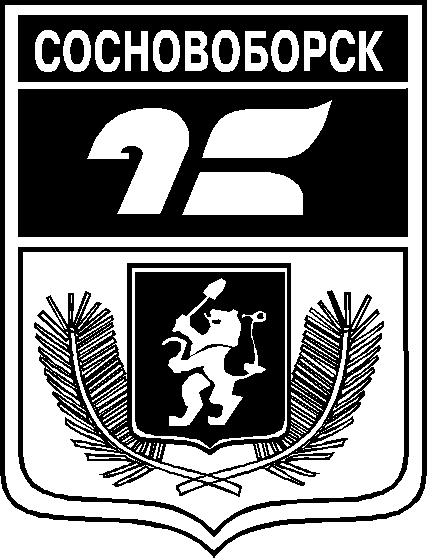 АДМИНИСТРАЦИЯ ГОРОДА СОСНОВОБОРСКАПОСТАНОВЛЕНИЕ 21 ноября 2023                                                                                                                           № 1555АДМИНИСТРАЦИЯ ГОРОДА СОСНОВОБОРСКАПОСТАНОВЛЕНИЕ 21 ноября 2023                                                                                                                           № 1555Сведения об объектеСведения об объектеСведения об объектеN п/пХарактеристики объектаОписание характеристик1231Местоположение объектаКрасноярский край, г. Сосновоборск, от ТП 10/0,4 кВ №37в районе ул. Юности д.23 до ТСН ГБ «Согласие» по ул. Юности 182Площадь объекта ± величина погрешности определения площади (P ± ∆P), м²Площадь ЧЗУ/1(24:56:0203001:764) объекта ± величина погрешности определения площади (P ± ∆P), м²Площадь ЧЗУ/2 (24:56:0000000:10183) объекта ± величина погрешности определения площади (P ± ∆P), м²Площадь ЧЗУ/3 (неразграниченная госсобственность) объекта ± величина погрешности определения площади (P ± ∆P), м²246 ± 88 ± 266 ± 6172 ± 73Иные характеристики объектаПубличный сервитут  для подключения (технологического присоединения) к сетям инженерно-технического обеспечения  согласно «технических условий для электроснабжения гаражных боксов, расположенных в г. Сосновоборске в районе ГСЭК «Энергия» по ул. Юности 18, №68 от 21.08.2023г » в целях размещения линии электропередач, расположенной по адресу: Красноярский край, г. Сосновоборск, от ТП 10/0,4 кВ  №37в районе ул. Юности д.23 до ТСН ГБ «Согласие» по ул. Юности 18, в границах земельных участков 24:56:0000000:10183,  24:56:0203001:764 в границах кадастрового кварталах, 24:56:0201005, 24:56:0000000, 24:56:0203001 сроком на 49 лет.Сведения о местоположении границ объектаСведения о местоположении границ объектаСведения о местоположении границ объектаСведения о местоположении границ объектаСведения о местоположении границ объектаСведения о местоположении границ объекта1. Система координат МСК 1671. Система координат МСК 1671. Система координат МСК 1671. Система координат МСК 1671. Система координат МСК 1671. Система координат МСК 1672. Сведения о характерных точках границ объекта2. Сведения о характерных точках границ объекта2. Сведения о характерных точках границ объекта2. Сведения о характерных точках границ объекта2. Сведения о характерных точках границ объекта2. Сведения о характерных точках границ объектаОбозначение характерных точек границКоординаты, мКоординаты, мМетод определения координат характерной точкиСредняя квадратическая погрешность положения характерной точки (Mt), мОписание обозначения точки на местности (при наличии)Обозначение характерных точек границXYМетод определения координат характерной точкиСредняя квадратическая погрешность положения характерной точки (Mt), мОписание обозначения точки на местности (при наличии)123456н1644180.93127155.81Аналитический метод0.1-н2644179.37127154.54Аналитический метод0.1-н3644193.88127141.01Аналитический метод0.1-н4644215.16127112.54Аналитический метод0.1-н5644191.07127096.61Аналитический метод0.1-н6644190.76127096.27Аналитический метод0.1-н7644190.62127095.77Аналитический метод0.1-н8644190.78127095.23Аналитический метод0.1-н9644191.22127094.54Аналитический метод0.1-н10644209127066.94Аналитический метод0.1-н11644210.98127063.87Аналитический метод0.1-н12644212.66127064.95Аналитический метод0.1-н13644210.06127068.99Аналитический метод0.1-н14644193127095.49Аналитический метод0.1-н15644200.16127100.23Аналитический метод0.1-н16644217.15127111.46Аналитический метод0.1-н17644217.46127111.79Аналитический метод0.1-н18644217.6127112.29Аналитический метод0.1-н19644217.46127112.79Аналитический метод0.1-н20644195.3127142.41Аналитический метод0.1-н1644180.93127155.81Аналитический метод0.1-3. Сведения о характерных точках части (частей) границы объекта3. Сведения о характерных точках части (частей) границы объекта3. Сведения о характерных точках части (частей) границы объекта3. Сведения о характерных точках части (частей) границы объекта3. Сведения о характерных точках части (частей) границы объекта3. Сведения о характерных точках части (частей) границы объектаОбозначение характерных точек части границыКоординаты, мКоординаты, мМетод определения координат характерной точкиСредняя квадратическая погрешность положения характерной точки (Mt), мОписание обозначения точки на местности (при наличии)Обозначение характерных точек части границыXYМетод определения координат характерной точкиСредняя квадратическая погрешность положения характерной точки (Mt), мОписание обозначения точки на местности (при наличии)123456ЧЗУ/1н10644209127066.94Аналитический метод0.1-н11644210.98127063.87Аналитический метод0.1-н12644212.66127064.95Аналитический метод0.1-н13644210.06127068.99Аналитический метод0.1-н10644209127066.94Аналитический метод0.1-ЧЗУ/2-----н9644191.22127094.54Аналитический метод0.1-н10644209127066.94Аналитический метод0.1-н13644210.06127068.99Аналитический метод0.1-н14644193127095.49Аналитический метод0.1-н15644200.16127100.23Аналитический метод0.1-н9644191.22127094.54Аналитический метод0.1-ЧЗУ/3-----н1644180.93127155.81Аналитический метод0.1-н2644179.37127154.54Аналитический метод0.1-н3644193.88127141.01Аналитический метод0.1-н4644215.16127112.54Аналитический метод0.1-н5644191.07127096.61Аналитический метод0.1-н6644190.76127096.27Аналитический метод0.1-н7644190.62127095.77Аналитический метод0.1-н8644190.78127095.23Аналитический метод0.1-н9644191.22127094.54Аналитический метод0.1-н15644200.16127100.23Аналитический метод0.1-н16644217.15127111.46Аналитический метод0.1-н17644217.46127111.79Аналитический метод0.1-н18644217.6127112.29Аналитический метод0.1-н19644217.46127112.79Аналитический метод0.1-н20644195.3127142.41Аналитический метод0.1-н1644180.93127155.81Аналитический метод0.1-Сведения о местоположении измененных (уточненных) границ объектаСведения о местоположении измененных (уточненных) границ объектаСведения о местоположении измененных (уточненных) границ объектаСведения о местоположении измененных (уточненных) границ объектаСведения о местоположении измененных (уточненных) границ объектаСведения о местоположении измененных (уточненных) границ объектаСведения о местоположении измененных (уточненных) границ объектаСведения о местоположении измененных (уточненных) границ объекта1. Система координат МСК 1671. Система координат МСК 1671. Система координат МСК 1671. Система координат МСК 1671. Система координат МСК 1671. Система координат МСК 1671. Система координат МСК 1671. Система координат МСК 1672. Сведения о характерных точках границ объекта2. Сведения о характерных точках границ объекта2. Сведения о характерных точках границ объекта2. Сведения о характерных точках границ объекта2. Сведения о характерных точках границ объекта2. Сведения о характерных точках границ объекта2. Сведения о характерных точках границ объекта2. Сведения о характерных точках границ объектаОбозначение характерных точек границСуществующие координаты, мСуществующие координаты, мИзмененные (уточненные) координаты, мИзмененные (уточненные) координаты, мМетод определения координат характерной точкиСредняя квадратическая погрешность положения характерной точки (Mt), мОписание обозначения точки на местности (при наличии)Обозначение характерных точек границXYXYМетод определения координат характерной точкиСредняя квадратическая погрешность положения характерной точки (Mt), мОписание обозначения точки на местности (при наличии)12345678--------3. Сведения о характерных точках части (частей) границы объекта3. Сведения о характерных точках части (частей) границы объекта3. Сведения о характерных точках части (частей) границы объекта3. Сведения о характерных точках части (частей) границы объекта3. Сведения о характерных точках части (частей) границы объекта3. Сведения о характерных точках части (частей) границы объекта3. Сведения о характерных точках части (частей) границы объекта3. Сведения о характерных точках части (частей) границы объекта3. Сведения о характерных точках части (частей) границы объектаОбозначение характерных точек части границыОбозначение характерных точек части границыСуществующие координаты, мСуществующие координаты, мИзмененные (уточненные) координаты, мИзмененные (уточненные) координаты, мМетод определения координат характерной точкиСредняя квадратическая погрешность положения характерной точки (Mt), мОписание обозначения точки на местности (при наличии)Обозначение характерных точек части границыОбозначение характерных точек части границыXYXYМетод определения координат характерной точкиСредняя квадратическая погрешность положения характерной точки (Mt), мОписание обозначения точки на местности (при наличии)112345678---------Раздел 4Раздел 4Раздел 4Раздел 4Раздел 4Раздел 4Раздел 4Раздел 4Раздел 4План границ объектаПлан границ объектаПлан границ объектаПлан границ объектаПлан границ объектаПлан границ объектаПлан границ объектаПлан границ объектаПлан границ объекта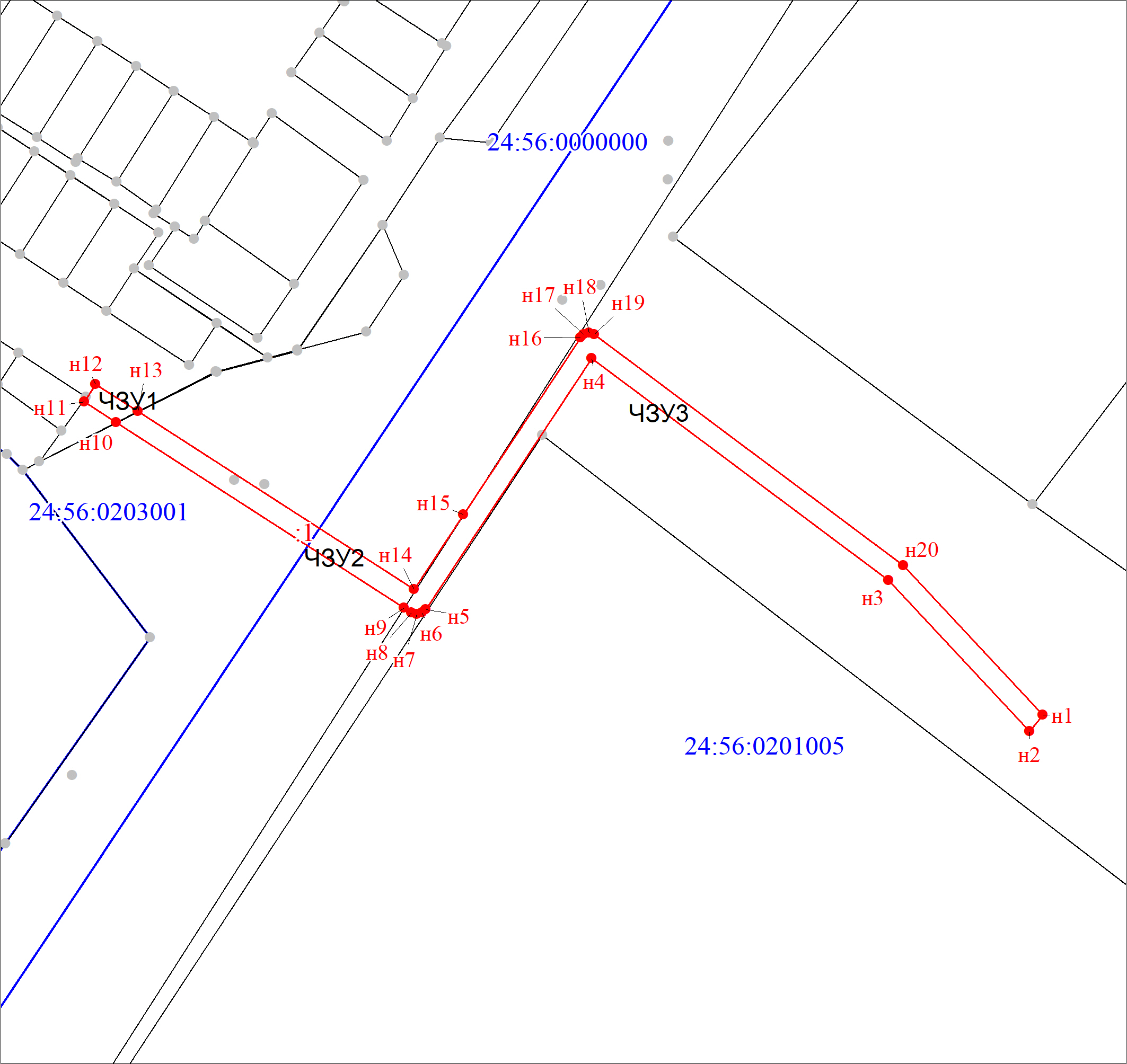 Масштаб 1:600Масштаб 1:600Масштаб 1:600Масштаб 1:600Масштаб 1:600Масштаб 1:600Масштаб 1:600Масштаб 1:600Масштаб 1:600Условные обозначенияУсловные обозначенияУсловные обозначенияУсловные обозначенияУсловные обозначенияУсловные обозначенияУсловные обозначенияУсловные обозначенияУсловные обозначения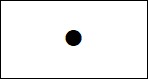 Характерная точка границы, сведения о которой позволяют однозначно определить ее положение на местностиХарактерная точка границы, сведения о которой позволяют однозначно определить ее положение на местностиХарактерная точка границы, сведения о которой позволяют однозначно определить ее положение на местностиХарактерная точка границы, сведения о которой позволяют однозначно определить ее положение на местностиХарактерная точка границы, сведения о которой позволяют однозначно определить ее положение на местностиХарактерная точка границы, сведения о которой позволяют однозначно определить ее положение на местностиХарактерная точка границы, сведения о которой позволяют однозначно определить ее положение на местностиХарактерная точка границы, сведения о которой позволяют однозначно определить ее положение на местности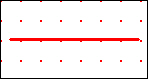 Вновь образованная часть границы, сведения о которой достаточны для определения ее местоположенияВновь образованная часть границы, сведения о которой достаточны для определения ее местоположенияВновь образованная часть границы, сведения о которой достаточны для определения ее местоположенияВновь образованная часть границы, сведения о которой достаточны для определения ее местоположенияВновь образованная часть границы, сведения о которой достаточны для определения ее местоположенияВновь образованная часть границы, сведения о которой достаточны для определения ее местоположенияВновь образованная часть границы, сведения о которой достаточны для определения ее местоположенияВновь образованная часть границы, сведения о которой достаточны для определения ее местоположения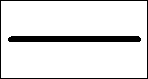 Объект капитального строительстваОбъект капитального строительстваОбъект капитального строительстваОбъект капитального строительстваОбъект капитального строительстваОбъект капитального строительстваОбъект капитального строительстваОбъект капитального строительства